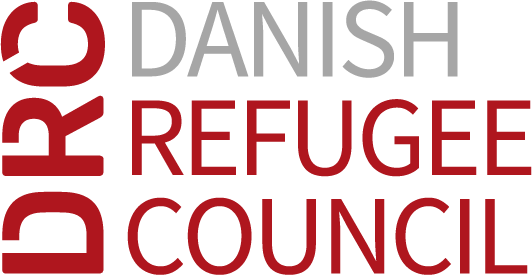 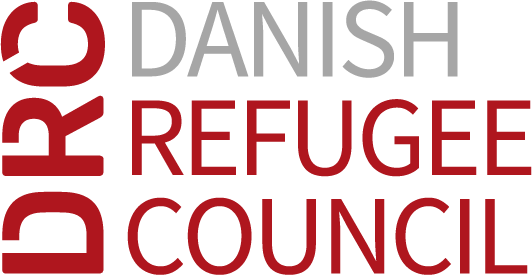 Immeuble Astrée, Rue d’AnnecyLes Berges du Lac, 1053 Tunis26 July 2023To interested companiesRequest for Proposal No.:		[RFP-TUN-002].Dear Sir/Madam:The Mixed Migration Centre (MMC) is a leading source of high-quality and independent data, information, research and analysis on mixed migration. MMC is part of the Danish Refugee Council (DRC), and international non-governmental organization. MMC’s flagship data collection project, 4Mi, provides regular, standardized, quantitative and globalized primary data on mixed migration flows, including data on individual profiles, migratory factors, means of travel, conditions of travel, the economics of smuggling, aspirations and destination choices. MMC in West and North Africa is implementing the project "Make them count! Supporting civil society action to improve refugees' and migrants' livelihoods in Sousse, Tunisia" in partnership with the University of Edinburgh and the Tunisian Association Awledna (Awledna). The project is funded by the Maghreb Action on Displacement and Rights (MADAR) network, which aims to improve the humanitarian protection of vulnerable and displaced people in conflict situations in the central Maghreb region (Algeria, Morocco and Tunisia). The project "Make them count! Supporting civil society action to improve the livelihoods of refugees and migrants in Sousse, Tunisia" aims to produce an evidence base on the experiences of refugees and migrants in Sousse and to support Awledna to use this evidence base to secure funding for long-term livelihood support, among other objectives. As part of the project, MMC is to contract a professional consultant to support Awledna in consolidating their fundraising strategy in line with the organization’s mission, vision, values, and approach and the needs identified in the data collected by the University of Edinburgh and the MMC. Therefore, the DRC requests you to submit your proposal. Please be guided by this RFP and the attached Terms of Reference (TOR) Annex H. Your proposal must be written in English and valid for a minimum period of 60 days.Tender DetailsThe Tender details are as follows:PLEASE NOTE: NO BIDS WILL BE ACCEPTED AFTER THE ABOVE CLOSING TIME AND DATEImportant information regarding this RFP: This RFP is launched for the purpose of establishing a contract with the provider for consultancy services for MMC West Africa and North Africa, associated with the DRC Coordination Office in Tunis and the DRC WANALA Regional office. DRC seeks proposals from consultants (individuals or companies).The consultancy will be tasked with the refinement of Awledna’s fundraising strategy and the development of a 10-page concept note, based on a comprehensive and robust consultation with Awledna and under the supervision of MMC and University of Edinburgh project leads.DRC may choose to cancel the contract if deemed necessary.The expected duration of this service shall be from 20 August to 31 December 2023 and the final delivery of the services shall not exceed 31 December 2023, and will be completed in accordance with the timeframe agreed with MMC. DRC may terminate the contract if supplier fails to deliver services on time.No advance payment will be paid to the awarded supplier. The awarded supplier is expected to mobilize its own resources for the provision of the contracted services.Selection and Award CriteriaThe selection and award criteria are unique to all tenders. The evaluation process consists of three stages: 1) Administrative, 2) Technical and, 3) Financial. Each stage requires information and documents from the bidder that will determine whether the bidder will progress to next stage or not. Some examples of the documentation requirements are indicated below. However, the exact criteria for the different stages of evaluation will depend on the nature/type of tender.The criteria for awarding contracts resulting from this Tender is based on ‘best value for money’. For the purpose of all tenders DRC defines best value for money as:Best value for money should not be equated with the lowest initial bid option. It requires an integrated assessment of technical, organizational and pricing factors in light of their relative importance (i.e., reliability, quality, experiences, and reputation, past performance, cost/fee realism, delivery time, reasonableness, need for standardization, and other criteria depending on the item to be procured).Administrative EvaluationA bid shall pass the administrative evaluation stage before being considered for technical and financial evaluation. Bids that are deemed administratively non-compliant may be rejected. Documents listed below shall be submitted with your bid.Technical EvaluationTo be technically acceptable, the bid shall meet or exceed the stipulated requirements and specifications in the RFP. A Bid is deemed to meet the criteria if it confirms that it meets the conditions, procedures and specifications in the RFP without substantially departing from or attaching restrictions with them. If a Bid does not technically comply with the RFP, it will be rejected. The criteria for the bid are specified in Annex H – Terms of referenceFor all bids deemed technically compliant as per the specification stipulated in Annex H – Terms of Reference (TOR), DRC will give a weighted combined technical and financial score. The weighted score will determine the contract award.The technical criteria for this RFP and their weighting in the technical evaluation are:Please note that bids shall respond to all criteria, or their bid may be disqualified.Financial EvaluationAll bids that pass the Technical Evaluation will proceed to the Financial Evaluation. Bids that are deemed technically non-compliant will not be financially evaluated. Any discrepancy between the unit price and the total price shall be re-computed by DRC, and the unit price shall prevail, and the total price shall be corrected.  If the bidder does not accept the final price based on DRC’s re-computation and correction of errors, its Bid will be rejected.  No price variation due to escalation, inflation, fluctuation in exchange rates, or any other market factors shall be accepted by DRC after it has received the Proposal.   Tender ProcessThe following processes will be applied to this Tender:Tender PeriodTender ClosingTender OpeningAdministrative EvaluationTechnical Evaluation (1 or 2 round(s) for shortlisted bidders)Financial EvaluationContract AwardNotification of Contract AwardSubmission of BidsBidders are solely responsible for ensuring that the full bid is received by DRC in accordance with the RFP requirements, prior to the specified date and time mentioned above. DRC will consider only those portions of the bids received prior to the closing date and time specified. All responsive Bids shall be written on the DRC Bid Form (Annex A.1 and A.2) – Annex A.2 template is optional; the bidder can provide their own financial bids. Beyond the DRC Bid Form, the following documents shall be contained with the bid:Tender & Contract Award Acknowledgment Certificate (Annex B), and if required the Supplier Profile and Registration form (Annex E), plus all other documents listed in Section A. Administrative Evaluation above.Bids not submitted on Annex A, or not received before the indicated time and date as set forth on page 1, or delivered to any other email address, or physical address will be disqualified.Bids submitted by mail, email, or courier by so is at the Bidders risk and DRC takes no responsibility for the receipt of such Bids.Bidders are solely responsible for ensuring that the full Bid is received by DRC in accordance with the RFP requirements.Hard Copy:Hard copy Bids shall be separated into ‘Financial Bid’ and ‘Technical Bid’:The Financial Bid shall only contain the financial bid form, Annex A.2The Technical Bid shall contain all other documents required by the tender as mentioned in section A. Administrative Evaluation but excluding any pricing information.Each part shall be placed in a sealed envelope, marked as follows:Both envelopes shall be placed in an outer sealed envelope, addressed, and delivered to:Email submission Bids can be submitted by email to the following dedicated, controlled, & secure email address: Rfq.tun@drc.ngoWhen Bids are emailed, the following conditions shall be complied with:The RFP number shall be inserted in the Subject Heading of the emailSeparate emails shall be used for the ‘Financial Bid’ and ‘Technical Bid’, and the Subject Heading of the email shall indicate which type the email containsThe financial bid shall only contain the financial bid form, Annex A.2The technical bid shall contain all other documents required by the tender, but excluding all pricing informationBid documents required, shall be included as an attachment to the email in PDF, JPEG, TIF format, or the same type of files provided as a ZIP file. Documents in MS Word or excel formats, will result in the bid being disqualified. Email attachments shall not exceed 4MB; otherwise, the bidder shall send his bid in multiple emails.Failure to comply with the above may disqualify the Bid.DRC is not responsible for the failure of the Internet, network, server, or any other hardware, or software, used by either the Bidder or DRC in the processing of emails. DRC is not responsible for the non-receipt of Bids submitted by email as part of the e-Tendering process.Bids can be submitted in one of two ways, hardcopy or electronically. If the Bidder submits a Bid in both Hardcopy and electronically, DRC will choose the version that is the most advantageous to DRC.Completion of Bid FormPrices QuotedAny discount offered shall be included in the Bid price. CurrencyThe currency of the Bid shall be in TND. No other currencies are acceptable. LanguageThe Bid Form, and all correspondence and documents related to this RFP shall be in English.PresentationBids shall be clearly legible. Prices entered in lead pencil will not be considered. All erasures, amendments, or alterations shall be initialed by the signatory to the Bid. Do not submit blank pages of the Bid Form and/or schedules which are unnecessary for your offer. All documentation shall be written in English. All Bids shall be signed by a duly authorized representative of the Bidder.Split AwardsDRC reserves the right to split awards.Validity PeriodBids shall be valid for at least the minimum number of days specified in the RFP (Annex B and Annex A1, A2) from the date of Bid closure. DRC reserves the right to determine, at its sole discretion, the validity period in respect of Bids which do not specify any such maximum or minimum limitation.AcceptanceDRC reserves the right, at its sole discretion, to consider as invalid or unacceptable any Bid which is a) not clear; b) incomplete in any material detail such as specification, terms delivery, etc.; or c) not presented on the Bid Form – and to accept or reject any amendments, withdraws and/or supplementary information submitted after the time and date of the RFP Closure.Award of ContractsThis RFP does not commit DRC to award a contract or pay any costs incurred in the preparation or submission of Bids, or costs incurred in making necessary studies for the preparation thereof, or to procure or contract for services. Any bid submitted will be regarded as an offer made by the Bidder and not as an acceptance by the Bidder of an offer made by DRC. No contractual relationship will exist except pursuant to a written contract document signed by a duly authorized official of DRC and the successful Bidder.DRC may award contracts for part quantities or individual items. DRC will notify successful Bidders of its decision with respect to their Bids as soon as possible after the Bids are opened. DRC reserves the right to cancel any RFP, to reject any or all Bids in whole or in part, and to award any contract.Suppliers who do not comply with the contractual terms and conditions including delivering different products and of different origin than stipulated in their Bid and covering contract may be excluded from future DRC RFPs.ConfidentialityThis RFP or any part hereof, and all copies hereof shall be returned to DRC upon request. This RFP is confidential and proprietary to DRC, contains privileged information, part of which may be copyrighted, and is communicated to and received by Bidders on the condition that no part thereof, or any information concerning it may be copied, exhibited, or furnished to others without the prior written consent of DRC, except that Bidders may exhibit the specifications to prospective subcontractors for the sole purpose of obtaining offers from them. Notwithstanding the other provisions of the RFP, Bidders will be bound by the contents of this paragraph whether or not their company submits a Bid or responds in any other way to this RFP.Collusive Bidding and Anti-Competitive ConductBidders and their employees, officers, advisers, agent or sub-contractors shall not engage in any collusive bidding or other anti-competitive conduct or any other similar conduct, in relations to:The preparation of submission of Bids,The clarification of Bids,The conduct and content of negotiations,Including final contract negotiations, In respect of this RFP or procurement process, or any other procurement process being conducted by DRC in respect of any of its requirements.For the purpose of this clause, collusive bidding, other anti-competitive conduct, or any other similar conduct may include, among other things, the disclosure to, exchange or clarification with, any other Bidder, person or entity, of information (in any form), whether or not such information is commercial information confidential to DRC, any other Bidder, person or entity in order to alter the results of a solicitation exercise in such a way that would lead to an outcome other than that which would have been obtained through a competitive process.Improper AssistanceBids that, in the sole opinion of DRC, have been compiled:With the assistance of current or former employees of DRC, or current or former contractors of DRC in violation of confidentially obligations or by using information not otherwise available to the general public or which would provide a non-competitive benefit,With the utilization of confidential and/or internal DRC information not made available to the public or to the other Bidders,In breach of an obligation of confidentially to DRC, or contrary to these terms and conditions for submission of a Bid, shall be excluded from further considerationWithout limiting the operation of the above clause, a Bidder shall not, in the absence of prior written approval from DRC, permit a person to contribute to, or participate in, any process relating to the preparation of a Bid or the procurement process, if the person has at any time during the 6 months immediately preceding the date of issue of this RFP was an official, agent, servant, or employee of, or otherwise engaged by, DRC and was engaged directly, or indirectly, in the planning or performance of the requirement, project, or activity to which this RFP relates.Corrupt PracticesDRC has zero tolerance for corruption. The Bidder represents and warrants that neither it nor any of its potential subcontractors are engaged in any form of corruption, defined by DRC as the misuse of entrusted power for private gain.This definition is not limited to interactions with public officials and covers both attempted and actual corruption, as well as monetary and non-monetary corruption. The definition includes, but is not limited to, corruption in the form of: facilitation payments, bribery, gifts constituting an undue influence, kickbacks, favouritism, cronyism, nepotism, extortion, embezzlement, misuse of confidential information, theft, and various forms of fraud, such as forgery or falsification of documents, and financial or procurement fraud. No offer, payment, consideration or benefit of any kind, which could be regarded as an illegal or corrupt practice, shall be made, promised, sought or accepted – directly or indirectly – as an inducement or reward in relation to activities funded by DRC, including tendering, award or execution of contracts. DRC reserves the right, without prejudice to any other right or remedy available to it, according to any violation of this clause to immediately reject the submitted offer, and to take such additional action, civil and/or criminal, as may be appropriate. The Bidder agrees to accurately communicate DRC’s policy with regards to Anti-Corruption to Third Parties. The Bidder furthermore agrees to inform DRC immediately of any suspicion or information it receives from any source alleging a violation of this policy to the contact details of the specific DRC country operations via www.drc.dk/where-we-work, or via DRC’s Code of Conduct Reporting Mechanism: www.drc.dk/relief-work/concerns-complaints/code-of-conduct-reporting-mechanism. Reports of suspected corruption can also be reported directly to DRC HQ at c.o.conduct@drc.dk.Conflict of InterestA Bidder shall not, and shall ensure that its employees, officers, advisers, agents or subcontractors do not place themselves in a position that may, or does, give rise to an actual, potential or perceived conflict of interest between the interests of DRC and the Bidder’s interests during the procurement process.If during any stage of the procurement process or performance of any DRC contract a conflict of interest arises, or appears likely to arise, the Bidder shall notify DRC immediately in writing, setting out all relevant details of the situation, including those cases in which the interests of the Bidder conflict with the interests of DRC, or cases in which any DRC official, employee or person under contract with DRC may have, or appear to have, an interest of any kind in the Bidder’s business or any kind of economic ties with the Bidder. The Bidder shall take steps as DRC may reasonably require, to resolve or otherwise deal with the conflict to the satisfaction of DRC.Withdrawal/Modification of BidsRequests to withdraw a Bid after the Bid Closure Time shall not be honoured. If the selected Bidder withdraws its Bid, DRC shall duly register the said Bid and shall evaluate it alongside all other received Bids. If the selected Bidder has furnished a Bid security, DRC shall withhold such Bid security until the issue has been resolved.Withdrawal of a Bid may result in your suspension or removal from the DRC suppliers List.A Bidder may modify its Bid prior to the RFP closure. Any such modification shall be submitted in writing and in a sealed envelope, marked with the original Bid number. No modification shall be allowed after the RFP closure.LATE BIDSAll Bids received after the RFP closure will be rejected.Opening of the RFPThe Tender Opening will take place at the time and location stated above. Any attempt by a Bidder to influence the Evaluation Committee in the process of examination, clarification, evaluation and comparison of tenders, to obtain information on how the procedure is progressing or to influence DRC in its decision concerning the award of the contract will result in the immediate rejection of the tender.Conditions of ContractAll Bidders shall acknowledge that the DRC General Conditions of Contract or the Special Conditions of Contract, as applicable, are acceptable.Cancellation of the RFPIn the event of an RFP cancellation, Bidders will be notified by DRC. If the RFP is cancelled before the outer envelope of any Bid has been opened, the sealed envelopes will be returned, unopened, to the Bidders.The RFP may be cancelled in the following situations:where no qualitatively or financially worthwhile Bid has been received or there has been no response at all;the economic or technical parameters of the project have been fundamentally altered;exceptional circumstances or force majeure render normal performance of the project impossible;all technically compliant Bids exceed the financial resources available; orthere have been irregularities in the procedure, in particular where these have prevented fair competition.DRC shall not be liable for damages, whatever their nature (in particular damages for loss of profits) or relationship to the cancellation of an RFP, even if DRC has been advised of the possibility of damages. The publication of a procurement notice does not commit DRC to implement the programme or project announced.Queries about this RFPFor queries on this RFP, please contact the Project Manager, Sarah Doyel sarah.doyel@mixedmigration.org and Supply Chain Officer Wissem Chniter wissem.chniter@drc.ngoAll questions regarding this RFP shall be submitted in writing to the above. On the subject line, please indicate the RFP number. Bids shall not be sent to the above email.All questions during the tender period, as well as the associated answers, will be shared with all suppliers invited. RFP DocumentsThis RFP document contains the following:This covering LetterAnnex A:	DRC Bid Form (Technical bid and financial bid)Annex B:	Tender and Contract Award Acknowledgment CertificateAnnex C:	DRC General Conditions of Contract Annex D:	DRC Supplier Code of ConductAnnex E:	Supplier Profile and RegistrationAnnex F: 	Consultant Declaration FormAnnex H:	Terms of ReferenceUnder DRC’s Anticorruption Policy Bidders shall observe the highest standard of ethics during the procurement and execution of such contracts. DRC will reject a Bid if it determines that the Bidder recommended for award, has engaged in corrupt, fraudulent, collusive, or coercive practices in competing for, or in executing, the Contract. Yours sincerely										ANNEX BTender and Contract Award Acknowledge CertificateThis attachment shall be signed and submitted with the BidIn compliance with the RFP Instructions and General Conditions of Contract, we the undersigned, offer to furnish some or all the items quoted for, at the prices entered in the attached DRC Bid Form No [RFP-TUN-002.], delivered to the destination specified therein.We accept the terms and conditions set forth in the RFP Letter and the following requirements have been noted and will be complied with where applicable:We confirm that for any offer made where the delivery destination is not as requested in the RFP, that DRC reserves the right to disregard the offer.That conditional Bids cannot be accepted.That the currency of the Bid should be in [TND].DRC reserves the right, at its own discretion:To award a contract for a lesser or greater quantity than the total quantity Bid for.To reject any or all Bids and/or enter a contract with a Bidder other than the lowest Bidder.Successful Bidders who are awarded contracts will be notified by the receipt of the original Purchase Order/Contract and acknowledgement copy. In case or urgency successful Bidders(s) may also be notified by email.We confirm that the validity of this offer is for _______calendar days from the date of the RFP closure.We agree to the terms and conditions set forth in the DRC General Conditions of Contract (Annex C)We certify that the below mentioned company has not engaged in corrupt, fraudulent, collusive, or coercive practices in competing for, or in executing, any Contracts.We agree to abide by the DRC Supplier Code of Conduct as attached as Annex D.We note that DRC is not bound to proceed with this RFP and that it reserves the right to award only part of the contract. It will incur no liability towards us should it do so.We agree to the above terms and conditions.Submitted by:Company NamePlaceDateTitle/PositionPrint NameSignatureA duly authorized company representativeCompany StampLineItemTime, date, address as appropriate1RFP published26 July 20232Closing date for clarifications9 August 2023 at 17h303Closing date and time for receipt of Bids16 August 2023 at 17h305Tender Opening LocationDanish Refugee Council Immeuble Astrée, Rue d’AnnecyLes Berges du Lac 1053 Tunis 6Tender Opening Date and time 18 August 2023 at 10h00#Annex #DocumentInstructions 1A.1Bid Form (Technical) Complete ALL sections in full, sign, stamp and submit2A.2Bid Form (Financial) Complete ALL sections in full, sign, stamp and submit3BTender and Contract Award Acknowledgement CertificateComplete ALL sections in full, sign, stamp and submit4DSupplier code of conductSign, stamp and submit5ESupplier Profile and Registration Form Complete ALL sections in full, sign, stamp and submit6FConsultant Declaration formComplete ALL sections in full, sign, stamp and submit7GCVMandatory8HSigned Terms of ReferenceMandatory9I2 documents produced by the consultant relevant to the consultancy and demonstrating fundraising expertise (concept note, fundraising proposal, fundraising strategy)Mandatory10JMotivation letterMandatory11KCopy of relevant national identity or valid passport of legal representative of the organizationMandatory12LProof of legal business and/or self-employment registration status MandatoryTechnical criteria #Technical criteriaWeighting in technical evaluation[Total 100%]1Technical quality of the bid30%1.1Demonstrated understanding of the methodology and deliverables requested, all elements of the TOR are sufficiently addressed and considered25%1.2Style, language, sophistication and structure/presentation5%2Experience60%2.1Proven experience in regional and international fundraising and collaboration with international donorsAt least 5 years of experience in this arena required15%2.2Experience in developing fundraising strategies and tools, including concept notes and proposals for international donorsShare two recent documents internal or external for similar assignments, such as concept notes, fundraising proposals, and fundraising strategies15%2.3Experience in using data to inform programming and funding strategies for civil society associations; 10%3Personal qualifications10%3.1University degree in social sciences, marketing, business, communications, or other relevant field10%Maximum total scoreMaximum total score100%